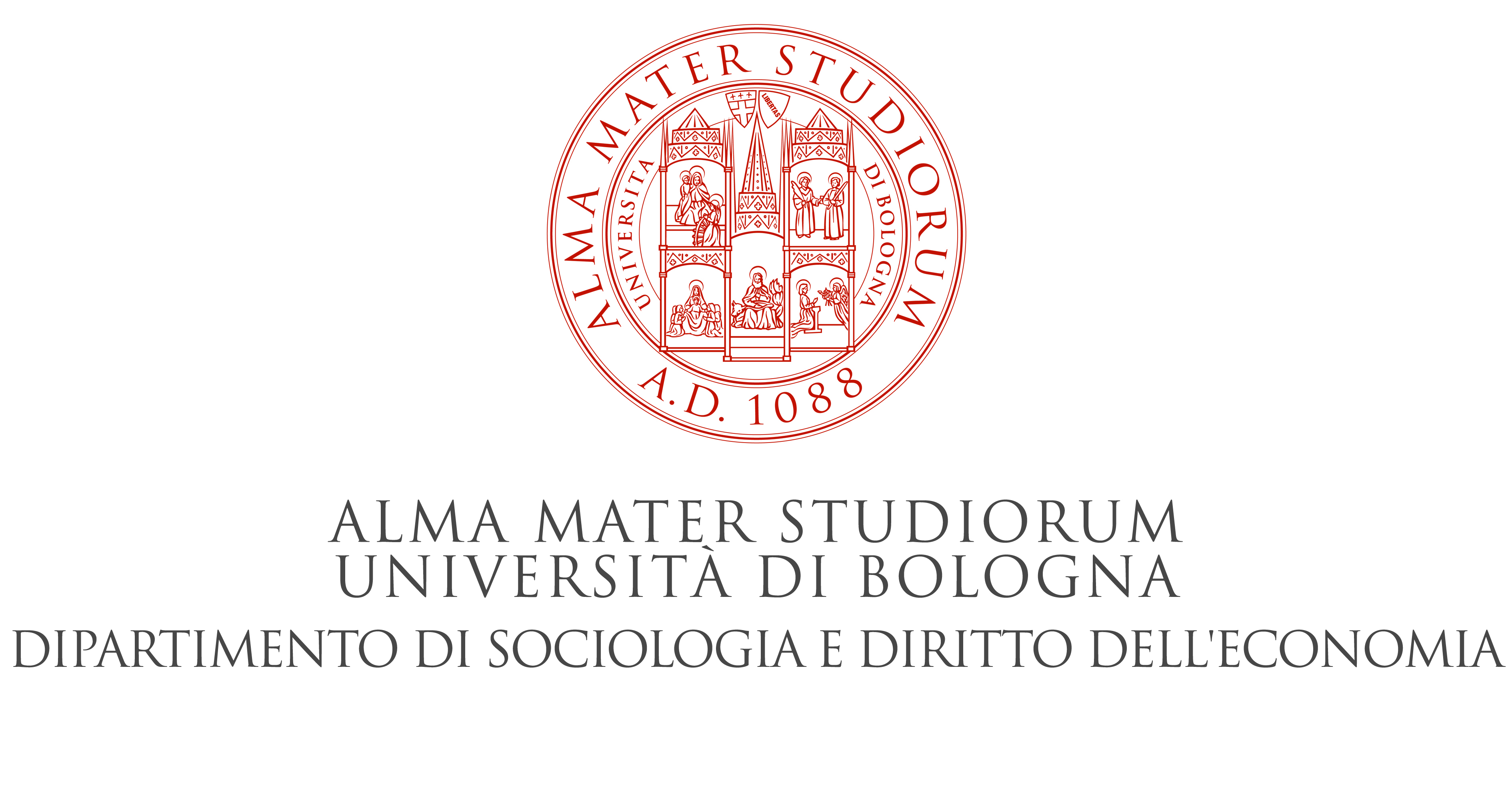 Le agenzie decentrate dell’Unione Europeadi Carlo TovoUna conversazione a più voci in occasione della presentazione del volume La Biblioteca del Dipartimento di Sociologia e Diritto dell’Economia, in attuazione delle sue linee di sviluppo scientifico, ospita presentazioni di volumi e ricerche, per fornire alla comunità occasioni di dibattito e confronto.   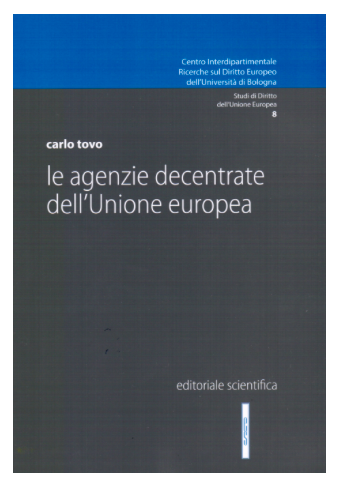 Ne discutonoassieme all’Autore:Marco LamandiniGiacomo Di FedericoDavid Ramos MuñozScuola di EconomiaBiblioteca del Dipartimento di Sociologia e Diritto dell’EconomiaVia San Giacomo 3Bologna17 maggio 2017ore 13